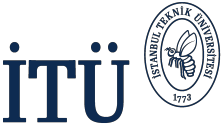 Ders Planı COURSE PLANDersin Fizik Mühendisliği Öğrenci Çıktılarıyla İlişkisiÖlçek:	    1: Az,    2: Kısmi,    3: Tam Relationship of the Course to Physics Engineering Student OutcomesScaling:	        1: Little,    2: Partial,    3: Full Ders kaynakları ve Başarı değerlendirme sistemi (Course materials and Assessment criteria)Dersin Adı:   Güneş Enerjisi Fizik ve Teknolojisi IDersin Adı:   Güneş Enerjisi Fizik ve Teknolojisi IDersin Adı:   Güneş Enerjisi Fizik ve Teknolojisi IDersin Adı:   Güneş Enerjisi Fizik ve Teknolojisi IDersin Adı:   Güneş Enerjisi Fizik ve Teknolojisi IDersin Adı:   Güneş Enerjisi Fizik ve Teknolojisi ICourse Name:  (Solar Energy Physics and Technology I)Course Name:  (Solar Energy Physics and Technology I)Course Name:  (Solar Energy Physics and Technology I)Course Name:  (Solar Energy Physics and Technology I)Course Name:  (Solar Energy Physics and Technology I)Course Name:  (Solar Energy Physics and Technology I)Course Name:  (Solar Energy Physics and Technology I)Kod(Code)Yarıyıl(Semester)Yarıyıl(Semester)Kredi(Local Credits)Kredi(Local Credits)AKTS Kredi(ECTS Credits)AKTS Kredi(ECTS Credits)AKTS Kredi(ECTS Credits)Ders Uygulaması,  Saat/Hafta(Course Implementation, Hours/Week)Ders Uygulaması,  Saat/Hafta(Course Implementation, Hours/Week)Ders Uygulaması,  Saat/Hafta(Course Implementation, Hours/Week)Ders Uygulaması,  Saat/Hafta(Course Implementation, Hours/Week)Ders Uygulaması,  Saat/Hafta(Course Implementation, Hours/Week)Kod(Code)Yarıyıl(Semester)Yarıyıl(Semester)Kredi(Local Credits)Kredi(Local Credits)AKTS Kredi(ECTS Credits)AKTS Kredi(ECTS Credits)AKTS Kredi(ECTS Credits)Ders (Theoretical)Ders (Theoretical)Uygulama(Tutorial)Uygulama(Tutorial)Laboratuar(Laboratory)FIZ443FIZ443E7,87,83344433---Bölüm / Program(Department/Program)Bölüm / Program(Department/Program)Fizik Mühendisliği Bölümü /%30 ve %100 Fizik Mühendisliği Programı(Physics Engineering Department/ 30% and 100% Program of Physics Engineering)Fizik Mühendisliği Bölümü /%30 ve %100 Fizik Mühendisliği Programı(Physics Engineering Department/ 30% and 100% Program of Physics Engineering)Fizik Mühendisliği Bölümü /%30 ve %100 Fizik Mühendisliği Programı(Physics Engineering Department/ 30% and 100% Program of Physics Engineering)Fizik Mühendisliği Bölümü /%30 ve %100 Fizik Mühendisliği Programı(Physics Engineering Department/ 30% and 100% Program of Physics Engineering)Fizik Mühendisliği Bölümü /%30 ve %100 Fizik Mühendisliği Programı(Physics Engineering Department/ 30% and 100% Program of Physics Engineering)Fizik Mühendisliği Bölümü /%30 ve %100 Fizik Mühendisliği Programı(Physics Engineering Department/ 30% and 100% Program of Physics Engineering)Fizik Mühendisliği Bölümü /%30 ve %100 Fizik Mühendisliği Programı(Physics Engineering Department/ 30% and 100% Program of Physics Engineering)Fizik Mühendisliği Bölümü /%30 ve %100 Fizik Mühendisliği Programı(Physics Engineering Department/ 30% and 100% Program of Physics Engineering)Fizik Mühendisliği Bölümü /%30 ve %100 Fizik Mühendisliği Programı(Physics Engineering Department/ 30% and 100% Program of Physics Engineering)Fizik Mühendisliği Bölümü /%30 ve %100 Fizik Mühendisliği Programı(Physics Engineering Department/ 30% and 100% Program of Physics Engineering)Fizik Mühendisliği Bölümü /%30 ve %100 Fizik Mühendisliği Programı(Physics Engineering Department/ 30% and 100% Program of Physics Engineering)Dersin Türü(Course Type)Dersin Türü(Course Type)Seçime bağlı(Elective)Seçime bağlı(Elective)Seçime bağlı(Elective)Seçime bağlı(Elective)Seçime bağlı(Elective)Dersin Dili(Course Language)Dersin Dili(Course Language)Dersin Dili(Course Language)Türkçe/İngilizce(Turkish/English)Türkçe/İngilizce(Turkish/English)Türkçe/İngilizce(Turkish/English)Dersin Önkoşulları(Course Prerequisites)Dersin Önkoşulları(Course Prerequisites)Yok(None)Yok(None)Yok(None)Yok(None)Yok(None)Yok(None)Yok(None)Yok(None)Yok(None)Yok(None)Yok(None)Dersin Mesleki Bileşene Katkısı, %(Course Category by Content, %)Dersin Mesleki Bileşene Katkısı, %(Course Category by Content, %)Temel Bilim ve Matematik(Basic Sciences and Math)Temel Bilim ve Matematik(Basic Sciences and Math)Temel Mühendislik(Engineering Science)Temel Mühendislik(Engineering Science)Temel Mühendislik(Engineering Science)Temel Mühendislik(Engineering Science)Temel Mühendislik(Engineering Science)Mühendislik/Mimarlık Tasarım (Engineering/Architecture Design)Mühendislik/Mimarlık Tasarım (Engineering/Architecture Design)Genel Eğitim(General Education)Genel Eğitim(General Education)Dersin Mesleki Bileşene Katkısı, %(Course Category by Content, %)Dersin Mesleki Bileşene Katkısı, %(Course Category by Content, %)40406060Dersin Tanımı(Course Description)Dersin Tanımı(Course Description)Yenilenebilir enerji kaynakları ve teknolojik güncel gelişmeler, güneş enerjisi, güneş ve atmosfer dışındaki güneş ışınımı, güneş ışınımının atmosferi geçişi ve yeryüzündeki güneş ışınımı,  elektromanyetik spektrum, absorpsiyon ve emisyon, Planck yasası , Wien deplasman yasası, Stefan-Boltzmann formülü,opak malzemelerin ışınım karekteristikleri, Kirchoff yasası, düz güneş toplayıcıları ,saydam örtü, ara yüzeylerden yansıma, geçirme ve yutma, yutucu yüzeyler, seçici yüzeyler, toplayıcıların ısıl analizi, toplayıcılardaki enerji kayıpları,toplayıcı verimi, verim testi.Yenilenebilir enerji kaynakları ve teknolojik güncel gelişmeler, güneş enerjisi, güneş ve atmosfer dışındaki güneş ışınımı, güneş ışınımının atmosferi geçişi ve yeryüzündeki güneş ışınımı,  elektromanyetik spektrum, absorpsiyon ve emisyon, Planck yasası , Wien deplasman yasası, Stefan-Boltzmann formülü,opak malzemelerin ışınım karekteristikleri, Kirchoff yasası, düz güneş toplayıcıları ,saydam örtü, ara yüzeylerden yansıma, geçirme ve yutma, yutucu yüzeyler, seçici yüzeyler, toplayıcıların ısıl analizi, toplayıcılardaki enerji kayıpları,toplayıcı verimi, verim testi.Yenilenebilir enerji kaynakları ve teknolojik güncel gelişmeler, güneş enerjisi, güneş ve atmosfer dışındaki güneş ışınımı, güneş ışınımının atmosferi geçişi ve yeryüzündeki güneş ışınımı,  elektromanyetik spektrum, absorpsiyon ve emisyon, Planck yasası , Wien deplasman yasası, Stefan-Boltzmann formülü,opak malzemelerin ışınım karekteristikleri, Kirchoff yasası, düz güneş toplayıcıları ,saydam örtü, ara yüzeylerden yansıma, geçirme ve yutma, yutucu yüzeyler, seçici yüzeyler, toplayıcıların ısıl analizi, toplayıcılardaki enerji kayıpları,toplayıcı verimi, verim testi.Yenilenebilir enerji kaynakları ve teknolojik güncel gelişmeler, güneş enerjisi, güneş ve atmosfer dışındaki güneş ışınımı, güneş ışınımının atmosferi geçişi ve yeryüzündeki güneş ışınımı,  elektromanyetik spektrum, absorpsiyon ve emisyon, Planck yasası , Wien deplasman yasası, Stefan-Boltzmann formülü,opak malzemelerin ışınım karekteristikleri, Kirchoff yasası, düz güneş toplayıcıları ,saydam örtü, ara yüzeylerden yansıma, geçirme ve yutma, yutucu yüzeyler, seçici yüzeyler, toplayıcıların ısıl analizi, toplayıcılardaki enerji kayıpları,toplayıcı verimi, verim testi.Yenilenebilir enerji kaynakları ve teknolojik güncel gelişmeler, güneş enerjisi, güneş ve atmosfer dışındaki güneş ışınımı, güneş ışınımının atmosferi geçişi ve yeryüzündeki güneş ışınımı,  elektromanyetik spektrum, absorpsiyon ve emisyon, Planck yasası , Wien deplasman yasası, Stefan-Boltzmann formülü,opak malzemelerin ışınım karekteristikleri, Kirchoff yasası, düz güneş toplayıcıları ,saydam örtü, ara yüzeylerden yansıma, geçirme ve yutma, yutucu yüzeyler, seçici yüzeyler, toplayıcıların ısıl analizi, toplayıcılardaki enerji kayıpları,toplayıcı verimi, verim testi.Yenilenebilir enerji kaynakları ve teknolojik güncel gelişmeler, güneş enerjisi, güneş ve atmosfer dışındaki güneş ışınımı, güneş ışınımının atmosferi geçişi ve yeryüzündeki güneş ışınımı,  elektromanyetik spektrum, absorpsiyon ve emisyon, Planck yasası , Wien deplasman yasası, Stefan-Boltzmann formülü,opak malzemelerin ışınım karekteristikleri, Kirchoff yasası, düz güneş toplayıcıları ,saydam örtü, ara yüzeylerden yansıma, geçirme ve yutma, yutucu yüzeyler, seçici yüzeyler, toplayıcıların ısıl analizi, toplayıcılardaki enerji kayıpları,toplayıcı verimi, verim testi.Yenilenebilir enerji kaynakları ve teknolojik güncel gelişmeler, güneş enerjisi, güneş ve atmosfer dışındaki güneş ışınımı, güneş ışınımının atmosferi geçişi ve yeryüzündeki güneş ışınımı,  elektromanyetik spektrum, absorpsiyon ve emisyon, Planck yasası , Wien deplasman yasası, Stefan-Boltzmann formülü,opak malzemelerin ışınım karekteristikleri, Kirchoff yasası, düz güneş toplayıcıları ,saydam örtü, ara yüzeylerden yansıma, geçirme ve yutma, yutucu yüzeyler, seçici yüzeyler, toplayıcıların ısıl analizi, toplayıcılardaki enerji kayıpları,toplayıcı verimi, verim testi.Yenilenebilir enerji kaynakları ve teknolojik güncel gelişmeler, güneş enerjisi, güneş ve atmosfer dışındaki güneş ışınımı, güneş ışınımının atmosferi geçişi ve yeryüzündeki güneş ışınımı,  elektromanyetik spektrum, absorpsiyon ve emisyon, Planck yasası , Wien deplasman yasası, Stefan-Boltzmann formülü,opak malzemelerin ışınım karekteristikleri, Kirchoff yasası, düz güneş toplayıcıları ,saydam örtü, ara yüzeylerden yansıma, geçirme ve yutma, yutucu yüzeyler, seçici yüzeyler, toplayıcıların ısıl analizi, toplayıcılardaki enerji kayıpları,toplayıcı verimi, verim testi.Yenilenebilir enerji kaynakları ve teknolojik güncel gelişmeler, güneş enerjisi, güneş ve atmosfer dışındaki güneş ışınımı, güneş ışınımının atmosferi geçişi ve yeryüzündeki güneş ışınımı,  elektromanyetik spektrum, absorpsiyon ve emisyon, Planck yasası , Wien deplasman yasası, Stefan-Boltzmann formülü,opak malzemelerin ışınım karekteristikleri, Kirchoff yasası, düz güneş toplayıcıları ,saydam örtü, ara yüzeylerden yansıma, geçirme ve yutma, yutucu yüzeyler, seçici yüzeyler, toplayıcıların ısıl analizi, toplayıcılardaki enerji kayıpları,toplayıcı verimi, verim testi.Yenilenebilir enerji kaynakları ve teknolojik güncel gelişmeler, güneş enerjisi, güneş ve atmosfer dışındaki güneş ışınımı, güneş ışınımının atmosferi geçişi ve yeryüzündeki güneş ışınımı,  elektromanyetik spektrum, absorpsiyon ve emisyon, Planck yasası , Wien deplasman yasası, Stefan-Boltzmann formülü,opak malzemelerin ışınım karekteristikleri, Kirchoff yasası, düz güneş toplayıcıları ,saydam örtü, ara yüzeylerden yansıma, geçirme ve yutma, yutucu yüzeyler, seçici yüzeyler, toplayıcıların ısıl analizi, toplayıcılardaki enerji kayıpları,toplayıcı verimi, verim testi.Yenilenebilir enerji kaynakları ve teknolojik güncel gelişmeler, güneş enerjisi, güneş ve atmosfer dışındaki güneş ışınımı, güneş ışınımının atmosferi geçişi ve yeryüzündeki güneş ışınımı,  elektromanyetik spektrum, absorpsiyon ve emisyon, Planck yasası , Wien deplasman yasası, Stefan-Boltzmann formülü,opak malzemelerin ışınım karekteristikleri, Kirchoff yasası, düz güneş toplayıcıları ,saydam örtü, ara yüzeylerden yansıma, geçirme ve yutma, yutucu yüzeyler, seçici yüzeyler, toplayıcıların ısıl analizi, toplayıcılardaki enerji kayıpları,toplayıcı verimi, verim testi.Dersin Tanımı(Course Description)Dersin Tanımı(Course Description)Renewable energy sources and recently developments in solar energy technologies, solar energy, sun and solar radiation outside the atmosphere, passage of solar radiation through the atmosphere,terrestrial irradition, electromagnetic spectrum, absorption and emission of radiation, Planck and Wien displacement law, Stefan-Boltzmann Formula, radiation characteristics of opaque materials, Kirchoff law, reflection from surfaces, flat solar collectors, transparent coatings. Reflection from interfaces. Transmission and absorption. Anti-reflecting coating. Absorbing surfaces, selective surfaces, thermal analysis of collectors, collector energy losses, collector efficiency, collector performance testing.Renewable energy sources and recently developments in solar energy technologies, solar energy, sun and solar radiation outside the atmosphere, passage of solar radiation through the atmosphere,terrestrial irradition, electromagnetic spectrum, absorption and emission of radiation, Planck and Wien displacement law, Stefan-Boltzmann Formula, radiation characteristics of opaque materials, Kirchoff law, reflection from surfaces, flat solar collectors, transparent coatings. Reflection from interfaces. Transmission and absorption. Anti-reflecting coating. Absorbing surfaces, selective surfaces, thermal analysis of collectors, collector energy losses, collector efficiency, collector performance testing.Renewable energy sources and recently developments in solar energy technologies, solar energy, sun and solar radiation outside the atmosphere, passage of solar radiation through the atmosphere,terrestrial irradition, electromagnetic spectrum, absorption and emission of radiation, Planck and Wien displacement law, Stefan-Boltzmann Formula, radiation characteristics of opaque materials, Kirchoff law, reflection from surfaces, flat solar collectors, transparent coatings. Reflection from interfaces. Transmission and absorption. Anti-reflecting coating. Absorbing surfaces, selective surfaces, thermal analysis of collectors, collector energy losses, collector efficiency, collector performance testing.Renewable energy sources and recently developments in solar energy technologies, solar energy, sun and solar radiation outside the atmosphere, passage of solar radiation through the atmosphere,terrestrial irradition, electromagnetic spectrum, absorption and emission of radiation, Planck and Wien displacement law, Stefan-Boltzmann Formula, radiation characteristics of opaque materials, Kirchoff law, reflection from surfaces, flat solar collectors, transparent coatings. Reflection from interfaces. Transmission and absorption. Anti-reflecting coating. Absorbing surfaces, selective surfaces, thermal analysis of collectors, collector energy losses, collector efficiency, collector performance testing.Renewable energy sources and recently developments in solar energy technologies, solar energy, sun and solar radiation outside the atmosphere, passage of solar radiation through the atmosphere,terrestrial irradition, electromagnetic spectrum, absorption and emission of radiation, Planck and Wien displacement law, Stefan-Boltzmann Formula, radiation characteristics of opaque materials, Kirchoff law, reflection from surfaces, flat solar collectors, transparent coatings. Reflection from interfaces. Transmission and absorption. Anti-reflecting coating. Absorbing surfaces, selective surfaces, thermal analysis of collectors, collector energy losses, collector efficiency, collector performance testing.Renewable energy sources and recently developments in solar energy technologies, solar energy, sun and solar radiation outside the atmosphere, passage of solar radiation through the atmosphere,terrestrial irradition, electromagnetic spectrum, absorption and emission of radiation, Planck and Wien displacement law, Stefan-Boltzmann Formula, radiation characteristics of opaque materials, Kirchoff law, reflection from surfaces, flat solar collectors, transparent coatings. Reflection from interfaces. Transmission and absorption. Anti-reflecting coating. Absorbing surfaces, selective surfaces, thermal analysis of collectors, collector energy losses, collector efficiency, collector performance testing.Renewable energy sources and recently developments in solar energy technologies, solar energy, sun and solar radiation outside the atmosphere, passage of solar radiation through the atmosphere,terrestrial irradition, electromagnetic spectrum, absorption and emission of radiation, Planck and Wien displacement law, Stefan-Boltzmann Formula, radiation characteristics of opaque materials, Kirchoff law, reflection from surfaces, flat solar collectors, transparent coatings. Reflection from interfaces. Transmission and absorption. Anti-reflecting coating. Absorbing surfaces, selective surfaces, thermal analysis of collectors, collector energy losses, collector efficiency, collector performance testing.Renewable energy sources and recently developments in solar energy technologies, solar energy, sun and solar radiation outside the atmosphere, passage of solar radiation through the atmosphere,terrestrial irradition, electromagnetic spectrum, absorption and emission of radiation, Planck and Wien displacement law, Stefan-Boltzmann Formula, radiation characteristics of opaque materials, Kirchoff law, reflection from surfaces, flat solar collectors, transparent coatings. Reflection from interfaces. Transmission and absorption. Anti-reflecting coating. Absorbing surfaces, selective surfaces, thermal analysis of collectors, collector energy losses, collector efficiency, collector performance testing.Renewable energy sources and recently developments in solar energy technologies, solar energy, sun and solar radiation outside the atmosphere, passage of solar radiation through the atmosphere,terrestrial irradition, electromagnetic spectrum, absorption and emission of radiation, Planck and Wien displacement law, Stefan-Boltzmann Formula, radiation characteristics of opaque materials, Kirchoff law, reflection from surfaces, flat solar collectors, transparent coatings. Reflection from interfaces. Transmission and absorption. Anti-reflecting coating. Absorbing surfaces, selective surfaces, thermal analysis of collectors, collector energy losses, collector efficiency, collector performance testing.Renewable energy sources and recently developments in solar energy technologies, solar energy, sun and solar radiation outside the atmosphere, passage of solar radiation through the atmosphere,terrestrial irradition, electromagnetic spectrum, absorption and emission of radiation, Planck and Wien displacement law, Stefan-Boltzmann Formula, radiation characteristics of opaque materials, Kirchoff law, reflection from surfaces, flat solar collectors, transparent coatings. Reflection from interfaces. Transmission and absorption. Anti-reflecting coating. Absorbing surfaces, selective surfaces, thermal analysis of collectors, collector energy losses, collector efficiency, collector performance testing.Renewable energy sources and recently developments in solar energy technologies, solar energy, sun and solar radiation outside the atmosphere, passage of solar radiation through the atmosphere,terrestrial irradition, electromagnetic spectrum, absorption and emission of radiation, Planck and Wien displacement law, Stefan-Boltzmann Formula, radiation characteristics of opaque materials, Kirchoff law, reflection from surfaces, flat solar collectors, transparent coatings. Reflection from interfaces. Transmission and absorption. Anti-reflecting coating. Absorbing surfaces, selective surfaces, thermal analysis of collectors, collector energy losses, collector efficiency, collector performance testing.Dersin Amacı(Course Objectives)Dersin Amacı(Course Objectives)1.Bir toplayıcı üzerine düşen güneş ışınım miktarını hesaplayabilme2.Bir düz güneş toplayıcısını ve kısımlarını tanıtmak, böyle bir toplayıcının yapılışı hakkında bilgilendirmek ve tasarımını yapabilmelerini sağlamak3. Optik ve termodinamik bilgilerini bir  düz güneş toplayıcısında kullanabilme becerisi kazandırmak 1.Bir toplayıcı üzerine düşen güneş ışınım miktarını hesaplayabilme2.Bir düz güneş toplayıcısını ve kısımlarını tanıtmak, böyle bir toplayıcının yapılışı hakkında bilgilendirmek ve tasarımını yapabilmelerini sağlamak3. Optik ve termodinamik bilgilerini bir  düz güneş toplayıcısında kullanabilme becerisi kazandırmak 1.Bir toplayıcı üzerine düşen güneş ışınım miktarını hesaplayabilme2.Bir düz güneş toplayıcısını ve kısımlarını tanıtmak, böyle bir toplayıcının yapılışı hakkında bilgilendirmek ve tasarımını yapabilmelerini sağlamak3. Optik ve termodinamik bilgilerini bir  düz güneş toplayıcısında kullanabilme becerisi kazandırmak 1.Bir toplayıcı üzerine düşen güneş ışınım miktarını hesaplayabilme2.Bir düz güneş toplayıcısını ve kısımlarını tanıtmak, böyle bir toplayıcının yapılışı hakkında bilgilendirmek ve tasarımını yapabilmelerini sağlamak3. Optik ve termodinamik bilgilerini bir  düz güneş toplayıcısında kullanabilme becerisi kazandırmak 1.Bir toplayıcı üzerine düşen güneş ışınım miktarını hesaplayabilme2.Bir düz güneş toplayıcısını ve kısımlarını tanıtmak, böyle bir toplayıcının yapılışı hakkında bilgilendirmek ve tasarımını yapabilmelerini sağlamak3. Optik ve termodinamik bilgilerini bir  düz güneş toplayıcısında kullanabilme becerisi kazandırmak 1.Bir toplayıcı üzerine düşen güneş ışınım miktarını hesaplayabilme2.Bir düz güneş toplayıcısını ve kısımlarını tanıtmak, böyle bir toplayıcının yapılışı hakkında bilgilendirmek ve tasarımını yapabilmelerini sağlamak3. Optik ve termodinamik bilgilerini bir  düz güneş toplayıcısında kullanabilme becerisi kazandırmak 1.Bir toplayıcı üzerine düşen güneş ışınım miktarını hesaplayabilme2.Bir düz güneş toplayıcısını ve kısımlarını tanıtmak, böyle bir toplayıcının yapılışı hakkında bilgilendirmek ve tasarımını yapabilmelerini sağlamak3. Optik ve termodinamik bilgilerini bir  düz güneş toplayıcısında kullanabilme becerisi kazandırmak 1.Bir toplayıcı üzerine düşen güneş ışınım miktarını hesaplayabilme2.Bir düz güneş toplayıcısını ve kısımlarını tanıtmak, böyle bir toplayıcının yapılışı hakkında bilgilendirmek ve tasarımını yapabilmelerini sağlamak3. Optik ve termodinamik bilgilerini bir  düz güneş toplayıcısında kullanabilme becerisi kazandırmak 1.Bir toplayıcı üzerine düşen güneş ışınım miktarını hesaplayabilme2.Bir düz güneş toplayıcısını ve kısımlarını tanıtmak, böyle bir toplayıcının yapılışı hakkında bilgilendirmek ve tasarımını yapabilmelerini sağlamak3. Optik ve termodinamik bilgilerini bir  düz güneş toplayıcısında kullanabilme becerisi kazandırmak 1.Bir toplayıcı üzerine düşen güneş ışınım miktarını hesaplayabilme2.Bir düz güneş toplayıcısını ve kısımlarını tanıtmak, böyle bir toplayıcının yapılışı hakkında bilgilendirmek ve tasarımını yapabilmelerini sağlamak3. Optik ve termodinamik bilgilerini bir  düz güneş toplayıcısında kullanabilme becerisi kazandırmak 1.Bir toplayıcı üzerine düşen güneş ışınım miktarını hesaplayabilme2.Bir düz güneş toplayıcısını ve kısımlarını tanıtmak, böyle bir toplayıcının yapılışı hakkında bilgilendirmek ve tasarımını yapabilmelerini sağlamak3. Optik ve termodinamik bilgilerini bir  düz güneş toplayıcısında kullanabilme becerisi kazandırmak Dersin Amacı(Course Objectives)Dersin Amacı(Course Objectives)1.To calculate the amount of radiation on a collector.2.To introduce the flat plate solar energy collector and its parts. To teach the design and construction of this type of collector3.To transfer the knowledge of optics and thermodynamics on the use of flate plate collectors.1.To calculate the amount of radiation on a collector.2.To introduce the flat plate solar energy collector and its parts. To teach the design and construction of this type of collector3.To transfer the knowledge of optics and thermodynamics on the use of flate plate collectors.1.To calculate the amount of radiation on a collector.2.To introduce the flat plate solar energy collector and its parts. To teach the design and construction of this type of collector3.To transfer the knowledge of optics and thermodynamics on the use of flate plate collectors.1.To calculate the amount of radiation on a collector.2.To introduce the flat plate solar energy collector and its parts. To teach the design and construction of this type of collector3.To transfer the knowledge of optics and thermodynamics on the use of flate plate collectors.1.To calculate the amount of radiation on a collector.2.To introduce the flat plate solar energy collector and its parts. To teach the design and construction of this type of collector3.To transfer the knowledge of optics and thermodynamics on the use of flate plate collectors.1.To calculate the amount of radiation on a collector.2.To introduce the flat plate solar energy collector and its parts. To teach the design and construction of this type of collector3.To transfer the knowledge of optics and thermodynamics on the use of flate plate collectors.1.To calculate the amount of radiation on a collector.2.To introduce the flat plate solar energy collector and its parts. To teach the design and construction of this type of collector3.To transfer the knowledge of optics and thermodynamics on the use of flate plate collectors.1.To calculate the amount of radiation on a collector.2.To introduce the flat plate solar energy collector and its parts. To teach the design and construction of this type of collector3.To transfer the knowledge of optics and thermodynamics on the use of flate plate collectors.1.To calculate the amount of radiation on a collector.2.To introduce the flat plate solar energy collector and its parts. To teach the design and construction of this type of collector3.To transfer the knowledge of optics and thermodynamics on the use of flate plate collectors.1.To calculate the amount of radiation on a collector.2.To introduce the flat plate solar energy collector and its parts. To teach the design and construction of this type of collector3.To transfer the knowledge of optics and thermodynamics on the use of flate plate collectors.1.To calculate the amount of radiation on a collector.2.To introduce the flat plate solar energy collector and its parts. To teach the design and construction of this type of collector3.To transfer the knowledge of optics and thermodynamics on the use of flate plate collectors.Dersin Öğrenme Çıktıları (Course Learning Outcomes)Dersin Öğrenme Çıktıları (Course Learning Outcomes)Bu dersi başarıyla tamamlayan öğrenciler:1.Yenilenebilir enerji kaynakları, atmosfer dışındaki ve yeryüzüne gelen güneş ışınımının hesaplanması ve değişim nedenlerini tartışabilme 2. Bir güneş toplayıcısı üzerine düşen ışınım miktarını aylık,günlük ve anlık olarak hesaplayabilme3.Işınım yasalarını kullanabilme opak malzemelerin ışınım özelliklerini hesaplıyabilme4. Düz Güneş toplayıcılarının  saydam örtülerindeki  yansıma ve geçirme özelliklerini belirleme 5..Yutucu yüzeylerin optik ve ısısal özelliklerini hesaplayabilme6.Düz toplayıcıların ısıl analizini yapabilme,verim hesaplayabilme7. Depolanan termal  enerji yi  hesaplayabilme becerilerini kazanır.  Bu dersi başarıyla tamamlayan öğrenciler:1.Yenilenebilir enerji kaynakları, atmosfer dışındaki ve yeryüzüne gelen güneş ışınımının hesaplanması ve değişim nedenlerini tartışabilme 2. Bir güneş toplayıcısı üzerine düşen ışınım miktarını aylık,günlük ve anlık olarak hesaplayabilme3.Işınım yasalarını kullanabilme opak malzemelerin ışınım özelliklerini hesaplıyabilme4. Düz Güneş toplayıcılarının  saydam örtülerindeki  yansıma ve geçirme özelliklerini belirleme 5..Yutucu yüzeylerin optik ve ısısal özelliklerini hesaplayabilme6.Düz toplayıcıların ısıl analizini yapabilme,verim hesaplayabilme7. Depolanan termal  enerji yi  hesaplayabilme becerilerini kazanır.  Bu dersi başarıyla tamamlayan öğrenciler:1.Yenilenebilir enerji kaynakları, atmosfer dışındaki ve yeryüzüne gelen güneş ışınımının hesaplanması ve değişim nedenlerini tartışabilme 2. Bir güneş toplayıcısı üzerine düşen ışınım miktarını aylık,günlük ve anlık olarak hesaplayabilme3.Işınım yasalarını kullanabilme opak malzemelerin ışınım özelliklerini hesaplıyabilme4. Düz Güneş toplayıcılarının  saydam örtülerindeki  yansıma ve geçirme özelliklerini belirleme 5..Yutucu yüzeylerin optik ve ısısal özelliklerini hesaplayabilme6.Düz toplayıcıların ısıl analizini yapabilme,verim hesaplayabilme7. Depolanan termal  enerji yi  hesaplayabilme becerilerini kazanır.  Bu dersi başarıyla tamamlayan öğrenciler:1.Yenilenebilir enerji kaynakları, atmosfer dışındaki ve yeryüzüne gelen güneş ışınımının hesaplanması ve değişim nedenlerini tartışabilme 2. Bir güneş toplayıcısı üzerine düşen ışınım miktarını aylık,günlük ve anlık olarak hesaplayabilme3.Işınım yasalarını kullanabilme opak malzemelerin ışınım özelliklerini hesaplıyabilme4. Düz Güneş toplayıcılarının  saydam örtülerindeki  yansıma ve geçirme özelliklerini belirleme 5..Yutucu yüzeylerin optik ve ısısal özelliklerini hesaplayabilme6.Düz toplayıcıların ısıl analizini yapabilme,verim hesaplayabilme7. Depolanan termal  enerji yi  hesaplayabilme becerilerini kazanır.  Bu dersi başarıyla tamamlayan öğrenciler:1.Yenilenebilir enerji kaynakları, atmosfer dışındaki ve yeryüzüne gelen güneş ışınımının hesaplanması ve değişim nedenlerini tartışabilme 2. Bir güneş toplayıcısı üzerine düşen ışınım miktarını aylık,günlük ve anlık olarak hesaplayabilme3.Işınım yasalarını kullanabilme opak malzemelerin ışınım özelliklerini hesaplıyabilme4. Düz Güneş toplayıcılarının  saydam örtülerindeki  yansıma ve geçirme özelliklerini belirleme 5..Yutucu yüzeylerin optik ve ısısal özelliklerini hesaplayabilme6.Düz toplayıcıların ısıl analizini yapabilme,verim hesaplayabilme7. Depolanan termal  enerji yi  hesaplayabilme becerilerini kazanır.  Bu dersi başarıyla tamamlayan öğrenciler:1.Yenilenebilir enerji kaynakları, atmosfer dışındaki ve yeryüzüne gelen güneş ışınımının hesaplanması ve değişim nedenlerini tartışabilme 2. Bir güneş toplayıcısı üzerine düşen ışınım miktarını aylık,günlük ve anlık olarak hesaplayabilme3.Işınım yasalarını kullanabilme opak malzemelerin ışınım özelliklerini hesaplıyabilme4. Düz Güneş toplayıcılarının  saydam örtülerindeki  yansıma ve geçirme özelliklerini belirleme 5..Yutucu yüzeylerin optik ve ısısal özelliklerini hesaplayabilme6.Düz toplayıcıların ısıl analizini yapabilme,verim hesaplayabilme7. Depolanan termal  enerji yi  hesaplayabilme becerilerini kazanır.  Bu dersi başarıyla tamamlayan öğrenciler:1.Yenilenebilir enerji kaynakları, atmosfer dışındaki ve yeryüzüne gelen güneş ışınımının hesaplanması ve değişim nedenlerini tartışabilme 2. Bir güneş toplayıcısı üzerine düşen ışınım miktarını aylık,günlük ve anlık olarak hesaplayabilme3.Işınım yasalarını kullanabilme opak malzemelerin ışınım özelliklerini hesaplıyabilme4. Düz Güneş toplayıcılarının  saydam örtülerindeki  yansıma ve geçirme özelliklerini belirleme 5..Yutucu yüzeylerin optik ve ısısal özelliklerini hesaplayabilme6.Düz toplayıcıların ısıl analizini yapabilme,verim hesaplayabilme7. Depolanan termal  enerji yi  hesaplayabilme becerilerini kazanır.  Bu dersi başarıyla tamamlayan öğrenciler:1.Yenilenebilir enerji kaynakları, atmosfer dışındaki ve yeryüzüne gelen güneş ışınımının hesaplanması ve değişim nedenlerini tartışabilme 2. Bir güneş toplayıcısı üzerine düşen ışınım miktarını aylık,günlük ve anlık olarak hesaplayabilme3.Işınım yasalarını kullanabilme opak malzemelerin ışınım özelliklerini hesaplıyabilme4. Düz Güneş toplayıcılarının  saydam örtülerindeki  yansıma ve geçirme özelliklerini belirleme 5..Yutucu yüzeylerin optik ve ısısal özelliklerini hesaplayabilme6.Düz toplayıcıların ısıl analizini yapabilme,verim hesaplayabilme7. Depolanan termal  enerji yi  hesaplayabilme becerilerini kazanır.  Bu dersi başarıyla tamamlayan öğrenciler:1.Yenilenebilir enerji kaynakları, atmosfer dışındaki ve yeryüzüne gelen güneş ışınımının hesaplanması ve değişim nedenlerini tartışabilme 2. Bir güneş toplayıcısı üzerine düşen ışınım miktarını aylık,günlük ve anlık olarak hesaplayabilme3.Işınım yasalarını kullanabilme opak malzemelerin ışınım özelliklerini hesaplıyabilme4. Düz Güneş toplayıcılarının  saydam örtülerindeki  yansıma ve geçirme özelliklerini belirleme 5..Yutucu yüzeylerin optik ve ısısal özelliklerini hesaplayabilme6.Düz toplayıcıların ısıl analizini yapabilme,verim hesaplayabilme7. Depolanan termal  enerji yi  hesaplayabilme becerilerini kazanır.  Bu dersi başarıyla tamamlayan öğrenciler:1.Yenilenebilir enerji kaynakları, atmosfer dışındaki ve yeryüzüne gelen güneş ışınımının hesaplanması ve değişim nedenlerini tartışabilme 2. Bir güneş toplayıcısı üzerine düşen ışınım miktarını aylık,günlük ve anlık olarak hesaplayabilme3.Işınım yasalarını kullanabilme opak malzemelerin ışınım özelliklerini hesaplıyabilme4. Düz Güneş toplayıcılarının  saydam örtülerindeki  yansıma ve geçirme özelliklerini belirleme 5..Yutucu yüzeylerin optik ve ısısal özelliklerini hesaplayabilme6.Düz toplayıcıların ısıl analizini yapabilme,verim hesaplayabilme7. Depolanan termal  enerji yi  hesaplayabilme becerilerini kazanır.  Bu dersi başarıyla tamamlayan öğrenciler:1.Yenilenebilir enerji kaynakları, atmosfer dışındaki ve yeryüzüne gelen güneş ışınımının hesaplanması ve değişim nedenlerini tartışabilme 2. Bir güneş toplayıcısı üzerine düşen ışınım miktarını aylık,günlük ve anlık olarak hesaplayabilme3.Işınım yasalarını kullanabilme opak malzemelerin ışınım özelliklerini hesaplıyabilme4. Düz Güneş toplayıcılarının  saydam örtülerindeki  yansıma ve geçirme özelliklerini belirleme 5..Yutucu yüzeylerin optik ve ısısal özelliklerini hesaplayabilme6.Düz toplayıcıların ısıl analizini yapabilme,verim hesaplayabilme7. Depolanan termal  enerji yi  hesaplayabilme becerilerini kazanır.  Dersin Öğrenme Çıktıları (Course Learning Outcomes)Dersin Öğrenme Çıktıları (Course Learning Outcomes)  Students who pass the course will be able to: 1- Renewable energy sources,calculation of terrestrial and extra terrestrial solar radiation and,
discuss the causes of change in the solar radiation.
2- calculation of the momentary ( instantaneous ), daily and monthly amount of
solar radiation.
3- effective usage of radiation law and calculation of radiation
characteristics.
4- calculation of transmission and reflection rates on transparent plates
of flat solar collectors.
5- calculation of optical and thermal characteristics of absorbing surfaces.
6- calculation of collector performance and thermal analysis.
7- calculation of stored thermal energy.  Students who pass the course will be able to: 1- Renewable energy sources,calculation of terrestrial and extra terrestrial solar radiation and,
discuss the causes of change in the solar radiation.
2- calculation of the momentary ( instantaneous ), daily and monthly amount of
solar radiation.
3- effective usage of radiation law and calculation of radiation
characteristics.
4- calculation of transmission and reflection rates on transparent plates
of flat solar collectors.
5- calculation of optical and thermal characteristics of absorbing surfaces.
6- calculation of collector performance and thermal analysis.
7- calculation of stored thermal energy.  Students who pass the course will be able to: 1- Renewable energy sources,calculation of terrestrial and extra terrestrial solar radiation and,
discuss the causes of change in the solar radiation.
2- calculation of the momentary ( instantaneous ), daily and monthly amount of
solar radiation.
3- effective usage of radiation law and calculation of radiation
characteristics.
4- calculation of transmission and reflection rates on transparent plates
of flat solar collectors.
5- calculation of optical and thermal characteristics of absorbing surfaces.
6- calculation of collector performance and thermal analysis.
7- calculation of stored thermal energy.  Students who pass the course will be able to: 1- Renewable energy sources,calculation of terrestrial and extra terrestrial solar radiation and,
discuss the causes of change in the solar radiation.
2- calculation of the momentary ( instantaneous ), daily and monthly amount of
solar radiation.
3- effective usage of radiation law and calculation of radiation
characteristics.
4- calculation of transmission and reflection rates on transparent plates
of flat solar collectors.
5- calculation of optical and thermal characteristics of absorbing surfaces.
6- calculation of collector performance and thermal analysis.
7- calculation of stored thermal energy.  Students who pass the course will be able to: 1- Renewable energy sources,calculation of terrestrial and extra terrestrial solar radiation and,
discuss the causes of change in the solar radiation.
2- calculation of the momentary ( instantaneous ), daily and monthly amount of
solar radiation.
3- effective usage of radiation law and calculation of radiation
characteristics.
4- calculation of transmission and reflection rates on transparent plates
of flat solar collectors.
5- calculation of optical and thermal characteristics of absorbing surfaces.
6- calculation of collector performance and thermal analysis.
7- calculation of stored thermal energy.  Students who pass the course will be able to: 1- Renewable energy sources,calculation of terrestrial and extra terrestrial solar radiation and,
discuss the causes of change in the solar radiation.
2- calculation of the momentary ( instantaneous ), daily and monthly amount of
solar radiation.
3- effective usage of radiation law and calculation of radiation
characteristics.
4- calculation of transmission and reflection rates on transparent plates
of flat solar collectors.
5- calculation of optical and thermal characteristics of absorbing surfaces.
6- calculation of collector performance and thermal analysis.
7- calculation of stored thermal energy.  Students who pass the course will be able to: 1- Renewable energy sources,calculation of terrestrial and extra terrestrial solar radiation and,
discuss the causes of change in the solar radiation.
2- calculation of the momentary ( instantaneous ), daily and monthly amount of
solar radiation.
3- effective usage of radiation law and calculation of radiation
characteristics.
4- calculation of transmission and reflection rates on transparent plates
of flat solar collectors.
5- calculation of optical and thermal characteristics of absorbing surfaces.
6- calculation of collector performance and thermal analysis.
7- calculation of stored thermal energy.  Students who pass the course will be able to: 1- Renewable energy sources,calculation of terrestrial and extra terrestrial solar radiation and,
discuss the causes of change in the solar radiation.
2- calculation of the momentary ( instantaneous ), daily and monthly amount of
solar radiation.
3- effective usage of radiation law and calculation of radiation
characteristics.
4- calculation of transmission and reflection rates on transparent plates
of flat solar collectors.
5- calculation of optical and thermal characteristics of absorbing surfaces.
6- calculation of collector performance and thermal analysis.
7- calculation of stored thermal energy.  Students who pass the course will be able to: 1- Renewable energy sources,calculation of terrestrial and extra terrestrial solar radiation and,
discuss the causes of change in the solar radiation.
2- calculation of the momentary ( instantaneous ), daily and monthly amount of
solar radiation.
3- effective usage of radiation law and calculation of radiation
characteristics.
4- calculation of transmission and reflection rates on transparent plates
of flat solar collectors.
5- calculation of optical and thermal characteristics of absorbing surfaces.
6- calculation of collector performance and thermal analysis.
7- calculation of stored thermal energy.  Students who pass the course will be able to: 1- Renewable energy sources,calculation of terrestrial and extra terrestrial solar radiation and,
discuss the causes of change in the solar radiation.
2- calculation of the momentary ( instantaneous ), daily and monthly amount of
solar radiation.
3- effective usage of radiation law and calculation of radiation
characteristics.
4- calculation of transmission and reflection rates on transparent plates
of flat solar collectors.
5- calculation of optical and thermal characteristics of absorbing surfaces.
6- calculation of collector performance and thermal analysis.
7- calculation of stored thermal energy.  Students who pass the course will be able to: 1- Renewable energy sources,calculation of terrestrial and extra terrestrial solar radiation and,
discuss the causes of change in the solar radiation.
2- calculation of the momentary ( instantaneous ), daily and monthly amount of
solar radiation.
3- effective usage of radiation law and calculation of radiation
characteristics.
4- calculation of transmission and reflection rates on transparent plates
of flat solar collectors.
5- calculation of optical and thermal characteristics of absorbing surfaces.
6- calculation of collector performance and thermal analysis.
7- calculation of stored thermal energy.HaftaKonularDersin ÖğrenmeÇıktıları1Yenilenebilir enerji kaynakları ve teknolojik güncel gelişmeler, güneş enerjisi, güneş enerjisinin ilk uygulamaları,  ısıl uygulamalar, fotovoltaik uygulamalar12Güneş ve atmosfer dışındaki güneş ışınımı, güneş enerjisinin kaynağı güneş sabiti veatmosfer dışındaki güneş ışınımının spektral dağılımı.13Yeryüzüne gelen güneş ışınımı, güneş ışınımının atmosferi geçişi, azalması, yutulması saçılması14Atmosferin toplam ve spektral geçirme oranı, ışınım ölçerler.1-25Yatay düzleme gelen güneş ışını. Saatlik, günlük ,aylık ışın ve diffüse bileşenleri26Eğik düzleme gelen güneş ışınımı27Elektromanyetik spektrum,siyah cisim, ışının absorpsiyon ve emisyonu Planck yasası , Wien deplasman yasası, Stefan-Boltzmann formülü, ışınım tabloları38Opak malzemelerin ışınım karakteristikleri, absorpsiyon ve emisyon, Kirchoff yasası, yüzeylerden yansıtma.39Düz güneş toplayıcıları, saydam örtü, ara yüzeylerden yansıma, geçirme ve yutma, 410Saydam örtü malzemeleri, yansıtmayıcı kaplamalar.411Yutucu yüzeyler, seçici yüzeyler,yutma geçirme çarpımı512Düz toplayıcıların ısıl analizi, toplayıcı ısı kayıp katsayısı,etkin yutma geçirme  çarpımı,  toplayıcı ısı kayıp faktörü,613Toplayıcı verim testi ve tasarımı614Güneş enerjisinin depolanması: Isıl enerji depolanması; hissedilir ısı depolaması, gizli ısı depolaması7WeeksTopicsCourse Learning Outcomes1Renewable energy sources and recently developments in solar energy technologies, solar energy. first applications of solar energy. Heat applications. photovoltaic applications.12Sun and solar radiation outside the atmosphere. Sources of solar energy. Solar constant. And spectral distribution of the solar radiation outside the atmosphere.13Solar radiation reaching earth. Passage of solar radiation through the atmosphere. Depletion. Absorption. Scattering.14Total and spectral transmission ratio of the atmosphere. Radiation gauges.1-25Solar radiation incident on horizontal plane. Beam and diffuse components of hourly,daily,montly.1-26Solar radiation on sloped surfaces1-27Electromagnetic spectrum. Black body. Absorption and emission of radiation Planck and Wien displacement law. Stefan-Boltzmann formula. Radiation tables.38Radiation characteristics of opaque materials. Absorption and emission. Kirchhof law. Reflection from surfaces.39Flat solar collectors. Transparent plates. Reflection from interfaces. Transmission and absorption.410Transparent coating materials. Anti-reflecting coatings.411Absorbing surfaces. Selective surfaces.Transmittance-Absorptance product.512Thermal  analysis of flat collectors. Collector heat  loss coefficient. Effective transmission- absorption product. Collector heat removal  factor.613Collector performance testing and its design614Storing solar energy: Heat energy storage. Latent heat storage.7Programın mezuna kazandıracağı bilgi ve beceriler (programa ait çıktılar)Katkı SeviyesiKatkı SeviyesiKatkı SeviyesiProgramın mezuna kazandıracağı bilgi ve beceriler (programa ait çıktılar)1231Mühendislik, fen ve matematik ilkelerini uygulayarak karmaşık mühendislik problemlerini belirleme, formüle etme ve çözme becerisi.X2Küresel, kültürel, sosyal, çevresel ve ekonomik etmenlerle birlikte özel gereksinimleri sağlık, güvenlik ve refahı göz önüne alarak çözüm üreten mühendislik tasarımı uygulama becerisi.  X3Farklı dinleyici gruplarıyla etkili iletişim kurabilme becerisi.X4Mühendislik görevlerinde etik ve profesyonel sorumlulukların farkına varma ve mühendislik çözümlerinin küresel, ekonomik, çevresel ve toplumsal bağlamdaki etkilerini göz önünde bulundurarak bilinçli kararlar verme becerisi.X5Üyeleri birlikte liderlik sağlayan, işbirlikçi ve kapsayıcı bir ortam yaratan, hedefler belirleyen, görevleri planlayan ve hedefleri karşılayan bir ekipte etkili bir şekilde çalışma yeteneği becerisi.X6Özgün deney geliştirme, yürütme, verileri analiz etme ve yorumlama ve sonuç çıkarmak için mühendislik yargısını kullanma becerisi.X7Uygun öğrenme stratejileri kullanarak ihtiyaç duyulduğunda yeni bilgi edinme ve uygulama becerisi.XProgram Student OutcomesLevel of ContributionLevel of ContributionLevel of ContributionProgram Student Outcomes1231An ability to identify, formulate, and solve complex engineering problems by applying principles of engineering, science, and mathematics. X2An ability to apply engineering design to produce solutions that meet specified needs with consideration of public health, safety, and welfare, as well as global, cultural, social, environmental, and economic factors.X3An ability to communicate effectively with a range of audiences.X4An ability to recognize ethical and professional responsibilities in engineering situations and make informed judgments, which must consider the impact of engineering solutions in global, economic, environmental, and societal contexts.X5An ability to function effectively on a team whose members together provide leadership, create a collaborative and inclusive environment, establish goals, plan tasks, and meet objectives.X6An ability to develop and conduct appropriate experimentation, analyze and interpret data, and use engineering judgment to draw conclusions.X7An ability to acquire and apply new knowledge as needed, using appropriate learning strategies.XTarih (Date)15.03.2019Bölüm onayı (Departmental approval)Fizik Mühendisliği Bölümü(Department of Mathematics)Ders Kitabı(Textbook)Diğer Kaynaklar(Other References)Ödevler ve Projeler(Homework & Projects)Ödevler ve Projeler(Homework & Projects)Laboratuvar Uygulamaları(Laboratory Work)Laboratuvar Uygulamaları(Laboratory Work)Bilgisayar Kullanımı(Computer Usage)Online link imkanlarının kullanımlarıOnline link imkanlarının kullanımlarıOnline link imkanlarının kullanımlarıBilgisayar Kullanımı(Computer Usage)Usage of online link opportunitiesUsage of online link opportunitiesUsage of online link opportunitiesDiğer Uygulamalar(Other Activities)Diğer Uygulamalar(Other Activities)Başarı DeğerlendirmeSistemi (Assessment Criteria)Faaliyetler(Activities)Adedi(Quantity)Genel Nota Katkı, %(Effects on Grading, %)Başarı DeğerlendirmeSistemi (Assessment Criteria)Yıl İçi Sınavları(Midterm Exams)Başarı DeğerlendirmeSistemi (Assessment Criteria)Kısa Sınavlar(Quizzes)Başarı DeğerlendirmeSistemi (Assessment Criteria)Ödevler(Homework)Başarı DeğerlendirmeSistemi (Assessment Criteria)Projeler(Projects)Başarı DeğerlendirmeSistemi (Assessment Criteria)Dönem Ödevi/Projesi(Term Paper/Project)Başarı DeğerlendirmeSistemi (Assessment Criteria)Laboratuvar Uygulaması(Laboratory Work)Başarı DeğerlendirmeSistemi (Assessment Criteria)Diğer Uygulamalar(Other Activities)Başarı DeğerlendirmeSistemi (Assessment Criteria)Final Sınavı(Final Exam)